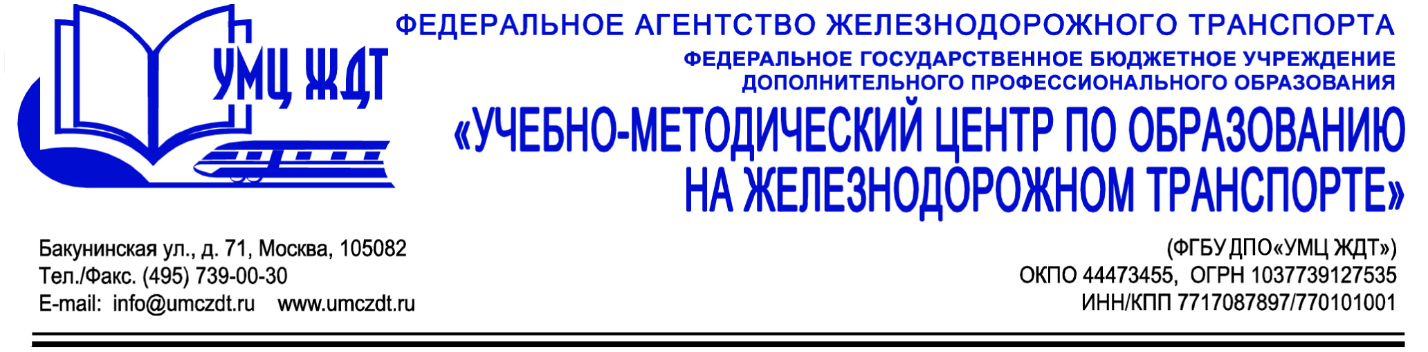 Учебный план дополнительная профессиональная программа (повышение квалификации) Организация работы музеевУчебный план включает в себя 4 модуля, рассчитан на 72 часа(ов): лекции – 16 час., практические занятия – 8 час., самостоятельная работа – 48 час.№п/пНаименование модулей/учебных дисциплинКол-во часовв том числев том числев том числеФорма аттестации№п/пНаименование модулей/учебных дисциплинКол-во часовлекциипрактическиезанятиясамостоятельная работаФорма аттестации1Модуль 1. Нормативно-правовое регулирование работы музеев в образовательных организациях СПО124-82Модуль 2. Учет и хранение музейных фондов122283Модуль 3. Музей как инновационное пространство образовательного учреждения2262144Модуль 4. Музейная педагогика и ее возможности в развитии общекультурной компетентности 224-185Итоговый аттестация4-4-защита проектаИтого:7216848